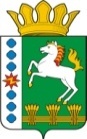 КОНТРОЛЬНО-СЧЕТНЫЙ ОРГАН ШАРЫПОВСКОГО РАЙОНАКрасноярского краяЗаключениена проект Постановления администрации Шарыповского района «О внесении изменений в Постановление администрации Шарыповского района от 30.10.2013 № 841-п «Об утверждении муниципальной программы Шарыповского района «Социальная поддержка граждан Шарыповского района»  (в ред. от 18.07.2017 № 451-п, от 27.11.2017 № 775-п)22 мая  2018 год 									№ 69Настоящее экспертное заключение подготовлено Контрольно – счетным органом Шарыповского района на основании ст. 157 Бюджетного  кодекса Российской Федерации, ст. 9 Федерального закона от 07.02.2011 № 6-ФЗ «Об общих принципах организации и деятельности контрольно – счетных органов субъектов Российской Федерации и муниципальных образований», ст. 15 Решения Шарыповского районного Совета депутатов от 20.09.2012 № 31/289р «О внесении изменений и дополнений в Решение Шарыповского районного Совета депутатов от 21.06.2012 № 28/272р «О создании Контрольно – счетного органа Шарыповского района» (в ред. от 20.03.2014 № 46/536р, от 25.09.2014 № 51/573р, от 26.02.2015 № 56/671р) и в соответствии со стандартом организации деятельности Контрольно-счетного органа Шарыповского района СОД 2 «Организация, проведение и оформление результатов финансово-экономической экспертизы проектов Решений Шарыповского районного Совета депутатов и нормативно-правовых актов по бюджетно-финансовым вопросам и вопросам использования муниципального имущества и проектов муниципальных программ» утвержденного приказом Контрольно-счетного органа Шарыповского района от 16.12.2013 № 29.Представленный на экспертизу проект Постановления администрации Шарыповского района «О внесении изменений в Постановление администрации Шарыповского района от 30.10.2013 № 841-п «Об утверждении муниципальной программы «Социальная поддержка граждан Шарыповского района»  (в ред. от 18.07.2017 № 451-п, от 27.11.2017 № 775-п) направлен в Контрольно – счетный орган Шарыповского района 21 мая 2018 года, разработчиком данного проекта Постановления является Управление социальной защиты населения администрации Шарыповского района.Основанием для разработки муниципальной программы являются:- статья 179 Бюджетного кодекса Российской Федерации;- постановление администрации Шарыповского района от 30.07.2013 № 540-п «Об утверждении Порядка принятия решений о разработке муниципальных программ Шарыповского района, их формировании и реализации» (в ред. от 29.06.2015 № 407-п, от 05.12.2016 № 535-п);- распоряжение администрации Шарыповского района от 02.08.2013  № 258-р «Об утверждении перечня муниципальных программ Шарыповского района» (в ред. от 29.07.2014 № 293а-р, от 17.06.2016 № 235-р).Ответственный исполнитель муниципальной программы является: Управление социальной защиты населения администрации Шарыповского района.Подпрограммы муниципальной программы:Улучшение качества жизни отдельных категорий граждан, степени их социальной защищенности.Социальная поддержка семей, имеющих детей.Повышение качества и доступности социальных услуг граждан.Обеспечение реализации муниципальной программы.Целью Программы является полное и своевременное исполнение переданных  государственных полномочий по предоставлению мер социальной поддержки населения.Мероприятие проведено 22 мая 2018 года.В ходе подготовки заключения Контрольно – счетным органом Шарыповского района были проанализированы следующие материалы:- проект Постановления администрации Шарыповского района «О внесении изменений в Постановление администрации Шарыповского района от 30.10.2013 № 841-п «Об утверждении муниципальной программы «Социальная поддержка граждан Шарыповского района» (в ред. от 18.07.2017 № 451-п, от 27.11.2017 № 775-п);-  паспорт муниципальной программы «Социальная поддержка граждан Шарыповского района».Рассмотрев представленные материалы к проекту Постановления муниципальной программы «Социальная поддержка граждан Шарыповского района»  установлено следующее.1. В соответствии с проектом паспорта муниципальной программы  «Социальная поддержка граждан Шарыповского района».Вносятся изменения в части  ресурсного обеспечения муниципальной программы,  после внесения изменений строка будет читаться:Увеличился объемов бюджетных ассигнований на реализацию муниципальной программы в сумме 6 030 817,65 руб. (9,53%), в том числе:- за счет средств краевого бюджета в сумме 5 252 880,00 руб. (8,80%);- за счет внебюджетных источников в сумме 1 777 937,65 руб. (127,33%).2. В соответствии с паспортом подпрограммы 1 «Улучшение качества жизни отдельных категорий граждан, степени их социальной защищенности» вносится изменения в части увеличения объёма финансирования подпрограммы.После внесения изменений строка будет читаться:По подпрограмме 1 «Улучшение качества жизни отдельных категорий граждан, степени их социальной защищенности» бюджетные ассигнования остаются без изменений.На основании Решения Шарыповского районного Совета депутатов № 23/224р от 29.03.2018 «О внесении изменений и дополнений» в Решение Шарыповского районного Совета депутатов от 07.12.2017 № 20/198р «О районном бюджете на 2018 год и плановый период 2019-2020 годы» изменяется целевая статья расходов по мероприятию 1.1: «Назначение и выплата пенсии за выслугу лет лицам, замещавшим должности муниципальной службы»  муниципальной программы «Социальная поддержка граждан Шарыповского района» подпрограммы «Улучшение качества жизни отдельных категорий граждан, степени их социальной защищенности».3. В соответствии с паспортом подпрограммы 3 «Повышения качества и доступности социальных  услуг  населению» вносится изменения в части увеличения объёма финансирования подпрограммы.После внесения изменений строка будет читаться:   Увеличение бюджетных ассигнований по подпрограмме 3 «Повышения качества и доступности социальных  услуг  населению» составило в сумме 5 839 907,65 руб. (13,29%), из них:за счет средств краевого бюджета в сумме 5 061 970,00 руб. (11,90%) по мероприятию «финансовое обеспечение государственного (муниципального) задания на оказание государственных (муниципальных) услуг (выполнение работ)»  согласно уведомлений об изменении бюджетных ассигнований на 2018 год Министерства социальной политики Красноярского края  от 19.01.2018 № 1242 и № 1238) в связи  с увеличением заработной платы социальным работникам муниципальных учреждений социального обслуживания в целях реализации указа Президента Российской Федерации от  07.05.2012 № 597 в связи с приведением в  соответствие с Законом Красноярского края от 30.11.2017 № 4-1155 внесение изменений «О краевом бюджете на 2018 год и плановый период 2019-2020 годов»;за счет внебюджетных источников  в сумме 777 937,65 руб. (55,71%), в том числе:- в сумме 19 000,00 руб. в связи с увеличением обратившихся за платными услугами;- в сумме 700 000,00 руб. на приобретение для малоимущих инвалидов компьютеров, компенсации расходов на перевозку детей-инвалидов, расходов на проведение фестиваля инвалидов и организации занятий адаптивным спортом согласно  Договора пожертвования от 27.04.2018 № Б-18-0667 ПАО «Юнипро» «Березовская ГРЭС»;- в сумме 58 937,65 руб. на увеличение расходов на содержание здания МБУ «КЦСОН».В соответствии с паспортом подпрограммы 4 «Обеспечение реализации муниципальной программы» вносится изменения в части увеличения объёма финансирования подпрограммы.После внесения изменений строка будет читаться:Увеличение бюджетных ассигнований по подпрограмме 4 «Обеспечение реализации муниципальной программы» в сумме 190 910,00 руб. (1,14%), в том числе:- в сумме 177 410,00 руб. по мероприятию «Организация деятельности органов управления системой социальной защиты» в связи с увеличением заработной платы на 4% муниципальным служащим с 01.01.2018г на основании уведомления Министерства социальной политики Красноярского края от 19.01.2018 № 149 об изменении бюджетных ассигнований;- в сумме 13 500,00 руб. по мероприятию «Организация деятельности органов управления системой социальной защиты» в связи с вводом федеральной системы «Единая государственная информационная система социального обеспечения» (ЕИГИССО) на приобретение компьютерной техники согласно уведомления Министерства финансов Красноярского края о предоставлении субсидии, субвенции, иного межбюджетного трансферта, имеющего целевое назначение от 06.04.2018 № 148/4143/658).Изменения вносятся с целью приведения в соответствии бюджета Шарыповского района.При проверке правильности планирования и составления проекта Постановления  нарушений не установлено.На основании выше изложенного Контрольно – счетный орган Шарыповского района предлагает принять проект Постановления администрации Шарыповского района «О внесении изменений в Постановление администрации Шарыповского района от 30.10.2013 № 841-п «Об утверждении муниципальной программы «Социальная поддержка граждан Шарыповского района»  (в ред. от 18.07.2017 № 451-п, от 27.11.2017 № 775-п).Аудитор Контрольно – счетного органа						И.В. ШмидтРесурсное обеспечение муниципальной программы Предыдущая редакция муниципальной программыПредлагаемая редакциямуниципальной программы (проект Постановления)Ресурсное обеспечение муниципальной программы Общий объем бюджетных ассигнований на реализацию муниципальной программы составляет 63 301 650,00 руб., в том числе:за счет средств федерального бюджета 0,00 руб., из них:2018 год – 0,00 руб.;2019 год – 0,00 руб.;2020 год – 0,00 руб.за счет средств краевого бюджета 59 671 500,00 руб., из них:2018 год – 19 890 500,00 руб.;2019 год – 19 890 500,00 руб.;2020 год – 19 890 500,00 руб.за счет средств районного бюджета 2 233 800,00 руб., из них:2018 год – 744 600,00 руб.;2019 год – 744 600,00 руб.;2020 год – 744 600,00 руб.за счет внебюджетных источников 1 396 350,00 руб., из них:2018 год – 465 450,00 руб.;2019 год – 465 450,00 руб.;2020 год – 465 450,00 руб.Общий объем бюджетных ассигнований на реализацию муниципальной программы составляет 69 332 467,65 руб., в том числе:за счет средств федерального бюджета 0,00 руб., из них:2018 год – 0,00 руб.;2019 год – 0,00 руб.;2020 год – 0,00 руб.за счет средств краевого бюджета 64 924 380,00 руб., из них:2018 год – 25 143 380,00 руб.;2019 год – 19 890 500,00 руб.;2020 год – 19 890 500,00 руб.за счет средств районного бюджета 2 233 800,00 руб., из них:2018 год – 744 600,00 руб.;2019 год – 744 600,00 руб.;2020 год – 744 600,00 руб.за счет внебюджетных источников 3 174 287,65 руб., из них:2018 год – 1 243 387,65 руб.;2019 год – 465 450,00 руб.;2020 год – 465 450,00 руб.Объемы и источники финансирования подпрограммыПредыдущая редакция подпрограммы 1Предлагаемая редакция подпрограммы 1 (проект Постановления)Объемы и источники финансирования подпрограммыОбщий объем бюджетных ассигнований на реализацию подпрограммы составляет2 233 800,00 руб., в том числе:За счет средств районного бюджета 1 963 200,00 руб., из них:2018 год – 744 600,00 руб.;2019 год – 744 600,00 руб.;2020 год – 744 600,00 руб.Общий объем бюджетных ассигнований на реализацию подпрограммы составляет2 233 800,00 руб., в том числе:За счет средств районного бюджета 1 963 200,00 руб., из них:2018 год – 744 600,00 руб.;2019 год – 744 600,00 руб.;2020 год – 744 600,00 руб.Объемы и источники финансирования подпрограммыПредыдущая редакция подпрограммы 3Предлагаемая редакция подпрограммы 3 (проект Постановления)Объемы и источники финансирования подпрограммыОбщий объем бюджетных ассигнований на реализацию подпрограммы составляет 43 933 650,00 руб., в том числе:за счет средств краевого бюджета 42 537 300,00 руб., из них:2018 год – 14 179 100,00 руб.;2019 год – 14 179 100,00 руб.;2020 год – 14 179 100,00 руб.за счет внебюджетных источников 1 396 350,00 руб., из них:2018 год – 465 450,00 руб.;2019 год – 465 450,00 руб.;2020 год – 465 450,00 руб.Общий объем бюджетных ассигнований на реализацию подпрограммы составляет 49 773 557,65 руб., в том числе:за счет средств краевого бюджета 47 599 270,00 руб., из них:2018 год – 19 241 070,00 руб.;2019 год – 14 179 100,00 руб.;2020 год – 14 179 100,00 руб.за счет внебюджетных источников 2 174 287,65 руб., из них:2018 год – 1 243 387,65 руб.;2019 год – 465 450,00 руб.;2020 год – 465 450,00 руб.Объемы и источники финансирования подпрограммыПредыдущая редакция подпрограммы 4Предлагаемая редакция подпрограммы 4 (проект Постановления)Объемы и источники финансирования подпрограммыОбщий объем бюджетных ассигнований на реализацию подпрограммы составляет 16 800 000,00 руб., в том числе:за счет средств краевого бюджета 16 800 000,00 руб., из них:2018 год – 5 600 000,00 руб.;2019 год – 5 600 000,00 руб.;2020 год – 5 600 000,00 руб.Общий объем бюджетных ассигнований на реализацию подпрограммы составляет 16 990 910,00 руб., в том числе:за счет средств краевого бюджета 16 990 910,00 руб., из них:2018 год – 5 790 910,00 руб.;2019 год – 5 600 000,00 руб.;2020 год – 5 600 000,00 руб.